GRUPPO ALPINI DI Borgo Santa Caterina	Sabato 31/01 nell'assemblea annuale del 2015 si sono svolte le elezioni per il rinnovo delle cariche sociali	I risultati delle votazioni hanno confermato alla carica di capogruppo per il triennio 2015 – 2017 l'alpino Mario Camponuovo, giunto al terzo mandato. 	Anche il consiglio precedente è stato riconfermato completamente, meno il segretario Maffi Umberto dimissionario, con l'aggiunta però di due giovani alpini, Cristiano Baroni e Alberto Scola.		L'organigramma a questo punto è il seguente:  capogruppo           Mario Camponuovo      consiglieri   Franco Anghileri  vice  capogruppo  Adriano Stucchi 			         Renato Lucca  tesoriere		  Costantino Morandi		         Mario Breviario  alfieri		  Emilio Rota			         Giuseppe Gotti  			  Alberto Merati			         Guido Tiraboschi								         Cristiano Baroni								         Roberto Scola	Il gruppo Alpini, continuerà come sempre, con il suo impegno nel borgo, in tutti i modi possibili, con manifestazioni proprie e, ove possibile con tutte le altre associazioni e gruppi presenti in S. Caterina, parrocchiali e non, con il nuovo direttivo rinforzato  dall'arrivo di altri giovani.	Con l'occasione si ringraziano gli Alpini, gli Amici o aggregati, e tutte le persone, abitanti e negozianti, che durante l'anno partecipano o ci aiutano in tutte le nostre attività.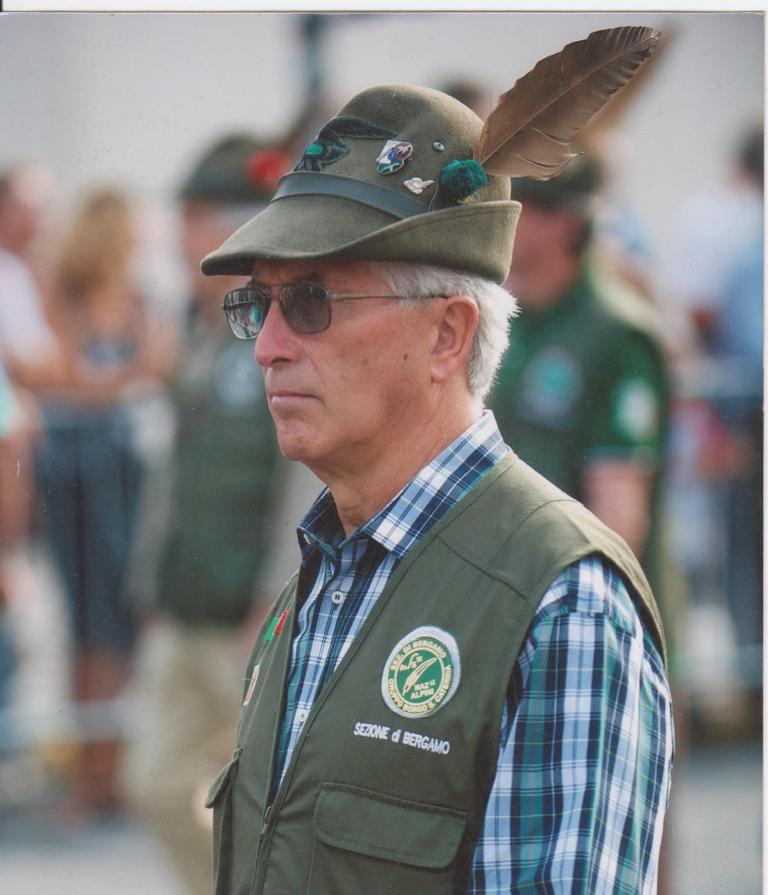 Mario Camponuovo